Genus Oncidium – Anthocrene GroupOncidium anthocrene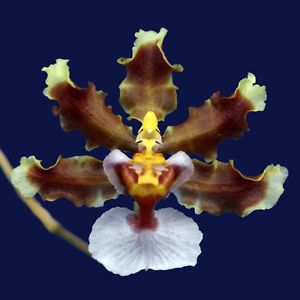 The Oncidium Anthocrene Group was originally made up of 6 species, two of which ( Onc. aloisii & Onc. pardothyrsus) are now synonyms of Oncidium planilabre. The group has contributed genetic material to 1071 progeny and has garnered 29 awards.Detailed discussion following.References:www.orchidspecies.comPridgeon, Cribb, Chase, Rasmussen, ed. Genera Orchidacearum, Vol. 5, EpidendroideaeChase, ed., Orchids-The Pictorial Encyclopedia of OncidiumOrchidWiz Database X3.0La Croix, The New Encyclopedia of OrchidsAlrich, Higgins, Illustrated Dictionary of Orchid GeneraMeisel, Kaufmann, Pupulin, Orchids of Tropical AmericaSpeciesDistributionLight/TempProgenyAwardsOnc. anthocrenePanamaHi/Warm-Hot38/2102 HCC, 1 CHM, 1 CCM, 1 CBMfuscatumPeru, Ecua, Colo, PanamaLo/Cool-Warm129/8414 AM, 1 HCC, 1 CBMmaduroiPanamaHi/Cool-Warm1/11 CHMplanilabrePeru, Ecu, NicarLo/Warm-Hot5/201 HCC, 1 CHM, 1 CBR